Publicado en Las Palmas de Gran Canaria el 27/02/2024 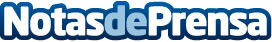 Repara tu Deuda Abogados cancela 35.000€ en Las Palmas de Gran Canaria con la Ley de Segunda OportunidadEl exonerado sufrió un ERTE durante el COVID-19 y no pudo asumir las deudas contraídas con anterioridadDatos de contacto:David GuerreroResponsable de Prensa655956735Nota de prensa publicada en: https://www.notasdeprensa.es/repara-tu-deuda-abogados-cancela-35-000-en-las Categorias: Nacional Derecho Finanzas Canarias http://www.notasdeprensa.es